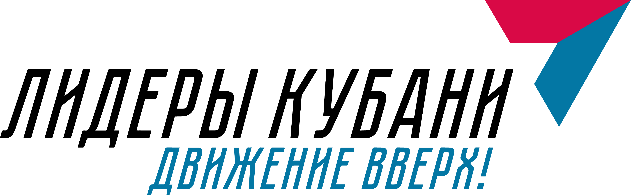 Информация об открытии нового сезона губернаторского кадрового проекта «Лидеры Кубани – движение вверх!» - 2019По инициативе главы администрации (губернатора) Краснодарского края В.И. Кондратьева управлением кадровой политики администрации Краснодарского края c 2018 года проводится краевой конкурс управленцев «Лидеры Кубани – движение вверх!», целью которого является выявление талантливых и перспективных руководителей Краснодарского края, их развитие и привлечение на государственную гражданскую и муниципальную службу. Платформой проекта является сайт www.лидерыкубани.рф, включающий в себя внешний интерфейс и систему личных кабинетов участников. Взаимодействие участников и организаторов проекта осуществляется через личные кабинеты.  C 20 августа открыта улучшенная версия сайта, с обновлен дизайн и функционал. С 1 сентября 2019 года открывается новый сезон Лидеров Кубани. Почему стоит участвовать в проекте «Лидеры Кубани – движение вверх!»:Персональная программа профессионального развитияСпециальные предложения для лауреатов и победителей проекта.Стажировка в топовых компанияхВы сможете пройти стажировку в крупнейших частных и государственных организациях края.Авторитетный наставникВас ждут личные консультации от топ-менеджеров крупнейших компаний и выдающихся государственных деятелей.Оценка знаний и компетенцийВы получите персональную обратную связь от экспертов и личный план развития, а также узнаете о своих точках роста.Знакомство с ведущими управленцами Юга РоссииНа очных этапах вы встретитесь с первыми лицами и топ-менеджерами крупнейших корпораций региона. Вы получите ценный опыт и сможете завести полезные и перспективные знакомства.Приглашение в кадровый резервПобедители смогут получить приглашение для участия в программе подготовки резерва управленческих кадров Краснодарского края.Возможность стать частью большой командыПартнерская поддержка лидерского сообщества управленцев.Интеграция в проектные командыУчастие в реализации проектов в сфере государственного и муниципального управления.Реализация собственных проектовВозможность получения консультационной и организационной поддержки при реализации собственных социально-значимых проектов.Проект состоит из 6 этапов и длится с 1 сентября 2019 года по 1 сентября 2020 год. Первый этап: с 1 по 30 сентября 2019 года.Регистрация на официальном сайте www.лидерыкубани.рф.Для того, чтоб стать участником проекта необходимо пройти быструю регистрацию на официальном сайте www.лидерыкубани.рф. После регистрации, в личном кабинете участника будет предложено ответить на ряд вопросов для определения базового профиля конкурсанта, профессиональной мотивации и иных параметров, необходимых для эффективной обратной связи и персонального консалтинга. Завершением первого этапа станет запись видеообращения на тему: «Как я смогу способствовать развитию Краснодарского края?» (не более 60 секунд). Второй этап: с 11 по 13 октября и с 18 по 20 октября 2019 года. Дистанционный отбор: онлайн тестирование. Организация на официальном сайте двух модулей онлайн тестирования. Первый модуль направлен на определение уровня базовых знаний участников в сфере экономики, нормативно-правового регулирования экономических и политических процессов в стране и регионе, знаний основ проектного управления и тенденций его внедрения в системе государственной власти, уровня знаний особенностей социально, экономического, политического и культурного развития нашего региона. Второй модуль тестирования проверит как участники могут применить знания, выявленные в первом модуле для решения практических управленческих задач.По итогам второго этапа, системой будет сформирован перечень из 400 участников, набравших наибольшее количество баллов по результатам тестирования, которые становятся полуфиналистами проекта. Третий этап: 2, 9, 16 и 23 ноября 2019 года. Очные полуфиналы. Организация и проведение 4 очных полуфиналов. Будет проведена комплексная оценка профессионального, личностного, управленческого и лидерского потенциала участников, в процессе решения конкретных управленческих задач и бизнес-кейсов; наблюдение их способностей создавать команды и эффективно работать в них, анализировать проблемные ситуации и генерировать инновационные способы их решения, брать на себя ответственность в сложных ситуациях, эффективно принимать решения и выстраивать коммуникацию в ситуации ограниченности во времени, ресурсах, под влиянием других стрессовых факторов, проверка физической подготовки, через выполнение комплекса упражнений ГТО. По итогам проведения полуфиналов определятся 100 финалистов, которые будут включены в резерв управленческих кадров Краснодарского края. Четвертый этап: 30 ноября 2019 года. Финал проекта. Комплексная оценка деловых и личностных качеств наиболее перспективных управленцев, прошедших заочные и очные испытания. По итогам проведения оценочных мероприятий финала будут определены 22 лауреата и 3 победителя. В финале будут оцениваться лидерские качества участников, соответствие лидерских притязаний и профессиональных знаний в желаемой сфере деятельности, управленческие компетенции, креативность и умение организовать командную работу, найти баланс между личными и командными интересами. Победители проекта должны обладать набором востребованных в регионе компетенций системного, публичного, проектного и антикризисного управления. Для организации конкурсных процедур и оценки участников привлечены более 50 профессионалов-практиков в области менеджмента и проектного управления, маркетинга, в том числе психологи, ассесоры – специалисты в сфере управления персоналом, государственного и муниципального управления, имеющие соответствующий профессиональный опыт. Улучшена разработанная программа подготовки и формализованная система оценки участников на каждом испытании.Пятый этап: 13 декабря 2019 года. Второй кадровый форум Краснодарского края. Приглашение всех участников очных полуфиналов (400 человек) и наставников проекта, церемония награждения победителей и лауреатов, встреча с главой администрации (губернатором) Краснодарского края. Форум запланирован как большая развивающая и экспертная площадка, место активного нетворкинга, общения и деловых переговоров участников проекта и крупных работодателей региона. Выступление известных спикеров, федеральных экспертов, обмен опытом. Шестой этап: январь – сентябрь 2020 года. Сопровождение лауреатов и победителей проекта. 3 победителя проекта, набравшие наибольшее количество баллов, получат возможность пройти обучение по программам MBA (Master of business administration) и MPA (Master of public administration) в ведущих ВУЗах страны.22 лауреата пройдут обучение по специальным управленческим развивающим программам, сформированным под конкретные профили лауреатов, выявленные в процессе прохождения заочных и очных испытаний. В течение всего года с ними на системной основе будет организовано взаимодействие в целях наиболее эффективного раскрытия и использования их управленческого потенциала.Победители и лауреаты проекта станут участниками программы наставничества и получат возможность регулярных карьерных консультаций от наиболее эффективных руководителей региона. Также, им будет предложено войти в экспертные группы по различным направлениям экономики и социальной сферы, будет оказана поддержка в реализации собственных социально-значимых проектов, пройти стажировку в органах государственной власти и местного самоуправления. Условия участия: наличие гражданства Российской Федерации;возраст до 55 лет включительно;отсутствие неснятой или непогашенной судимости;высшее образование и опыт работы по специальности, направлению подготовки не менее одного года для участников в возрасте до 30 лет включительно;высшее образование и опыт управления не менее двух лет для участников в возрасте от 31 года до 55 лет включительно.